Details v. EvidenceType statements from the text onto these sentence strips.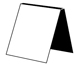 Type statements from the text onto these sentence strips.Type statements from the text onto these sentence strips.Type statements from the text onto these sentence strips.Type statements from the text onto these sentence strips.Type statements from the text onto these sentence strips.Type statements from the text onto these sentence strips.Type statements from the text onto these sentence strips.Type statements from the text onto these sentence strips.